Базы данных о белкахПрактикум №4Базы Последовательностей белковОбъект изучения: белок Molybdenum cofactor guanylyltransferase.Задание 1.Таблица 1. Различные идентификаторы белка Molybdenum cofactor guanylyltransferase в различных базах данныхЗадание 2.История изменений записей о белке:Первая запись: Q2W3V4_MAGSA, дата создания: 10.01.2006, версия №1.Последняя запись: Q2W3V4_MAGSA, дата создания: 11.03.2015, версия №64.Наиболее примечательные изменения:Были описаны функции белка, его каталитическая активность, кофактор и внутриклеточная локализация.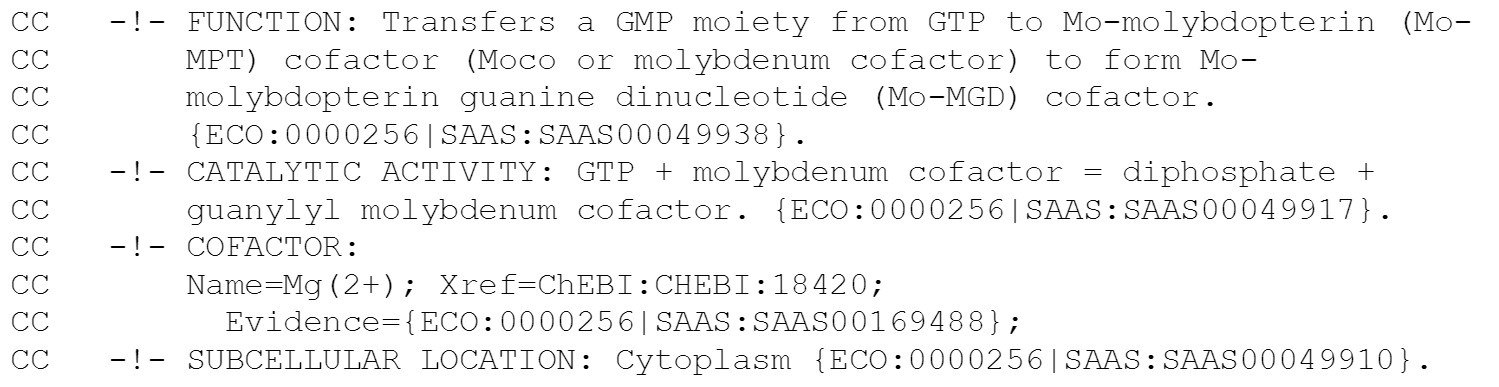 Рисунок 1. Функция белка, его активность, кофактор и внутриклеточное положение.Были добавлены 29 новых ссылок на другие базы данные. 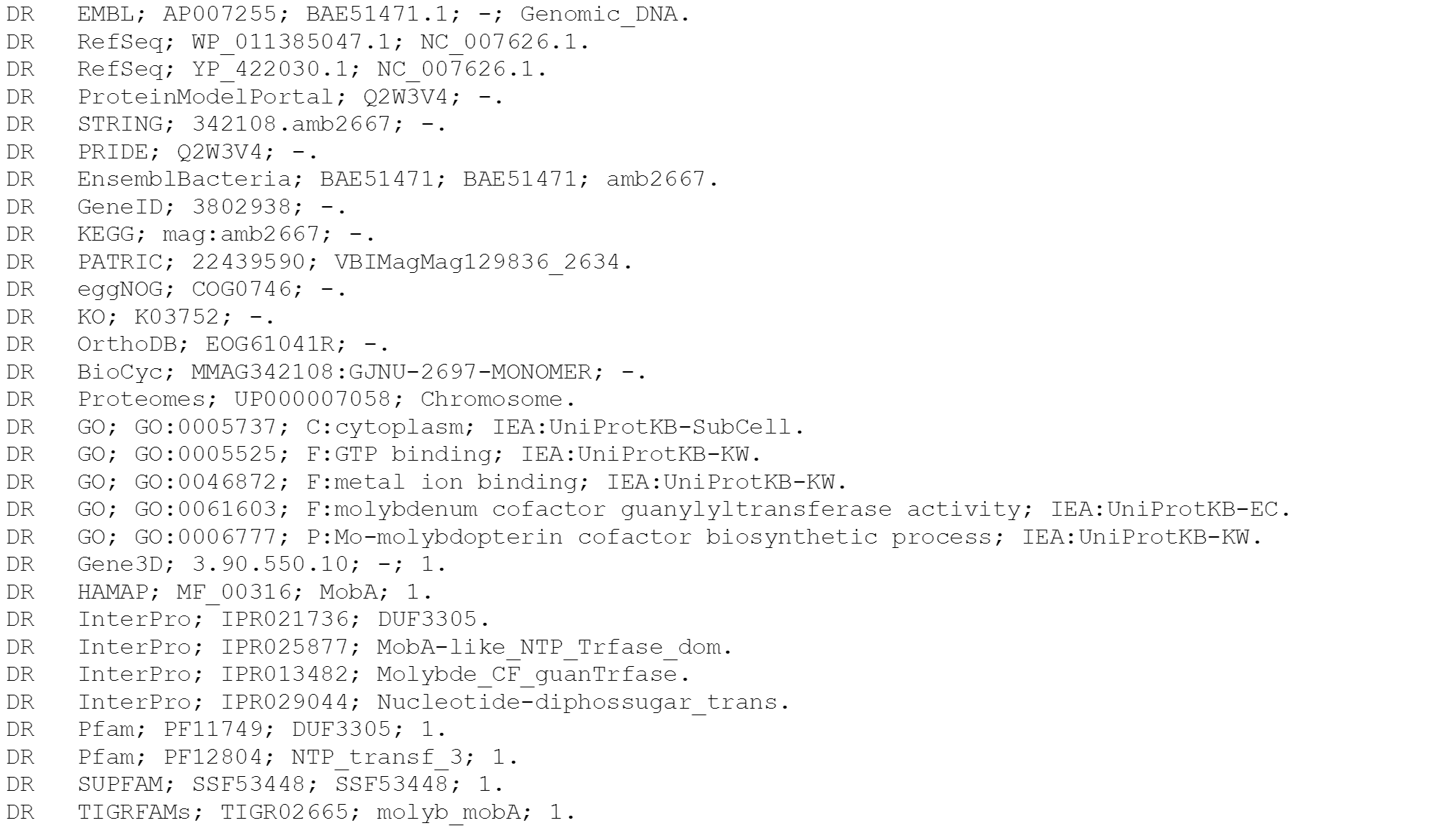 Рисунок 2. Новые ссылки на другие Базы данных.Задание 3.AC гомологов: T9FD25, J7RB76, P12281. Все подробности в таблице excel.Задание 4.Дисульфидные связи в белке в записи UniProt (в белке Neuroendocrine protein 7B2):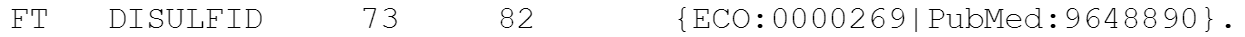 UniprotUniref50RefSeq ProteinsPDBAC: Q2W3V4ID: Q2W3V4_MAGSAUniRef50_Q2W3V4WP_011385047.1.YP_422030.1.NO